Publicado en Zaragoza el 09/10/2020 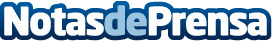 Motivos por los que tener una impresora de uñas en casa por impresora.meEl ir presumida siempre ha sido uno de los retos y objetivos más difíciles a perseguir que tienen gran parte del público femenino, pues aquí viene el elemento absolutamente ideal para ir divina y más original que ninguna, aquí vienen las impresoras de uñas y sus principales ventajasDatos de contacto:Angélica670954031Nota de prensa publicada en: https://www.notasdeprensa.es/motivos-por-los-que-tener-una-impresora-de Categorias: Moda Sociedad Hardware Entretenimiento http://www.notasdeprensa.es